_______________Аса шұғыл!Жоғарғы оқу орындары мен ғылыми ұйымдарғаҚазақстан Республикасы Ғылым және жоғары білім министрлігінің Ғылым комитеті ғылыми және (немесе) ғылыми-техникалық қызмет нәтижелерін коммерцияландыру деңгейін арттыру, сондай-ақ 2024-2026 жылдарға арналған ғылыми және (немесе) ғылыми-техникалық қызмет нәтижелерін коммерцияландырудың неғұрлым перспективалы жобаларын гранттық қаржыландыруға арналған конкурс (бұдан әрі – Конкурс) бойынша ақпараттық және түсіндіру жұмыстарын жүргізу мақсатында Конкурс өткізу туралы хабарландыруды ресми интернет-ресурстарда және әлеуметтік желілердегі парақшаларыңызда (Telegram, Instagram, Facebook және т.б.) орналастыруды,                   сондай-ақ Конкурс бойынша бейнероликті жоғарғы оқу орны және                          ғылыми ұйымдардың ғимараттарында күн сайын ТВ-экрандарда көрсетуді ұйымдастыруды сұрайды.Конкурс бойынша мемлекеттік және орыс тілдеріндегі бейнеролик https://sciencefund2023-my.sharepoint.com/:f:/g/personal/sciencefund_sciencefund2023_onmicrosoft_com/EkwcZxlQug9CitZIQ7bvGagB1U1iwnIUnDcLVhjDD00ing сілтеме бойынша қолжетімді.Аталған ақпараттық жұмысты жүргізу туралы мәліметті а.ж. 8 қаңтарға дейін https://forms.office.com/r/prvMvNWCzJ сілтеме немесе төмендегі QR бойынша ұсынуды сұраймыз.Қосымша: Конкурс туралы хабарландыру 3 парақтаТөрағаның м.а.							           Ғ. Жанқуатов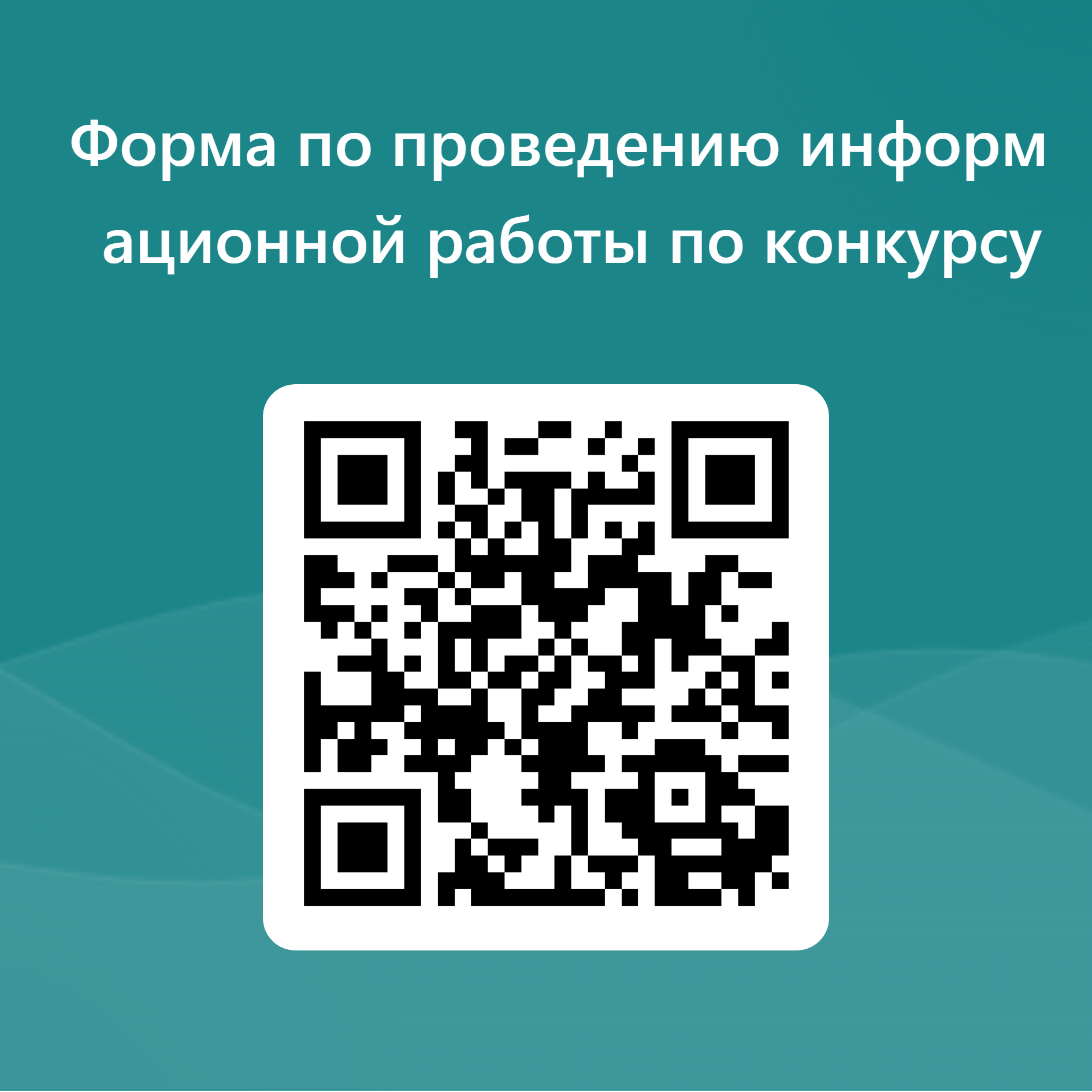 А. Асылбекова8-7172-74-24-71ОВПО и научным организациямКомитет науки Министерства науки и высшего образования Республики Казахстан в целях повышения уровня коммерциализации результатов научной и (или) научно-технической деятельности, а также проведения информационной и разъяснительной работы по конкурсу на грантовое финансирование наиболее перспективных проектов коммерциализации результатов научной и (или) научно-технической деятельности на 2024-2026 годы (далее – Конкурс) просит организовать размещение объявления о проведении Конкурса на официальных интернет-ресурсах и страницах в социальных сетях (Telegram, Instagram, Facebook и др.), а также трансляцию видеоролика по Конкурсу на экранах в зданиях ОВПО и научных организаций на ежедневной основе.Видеоролик по конкурсу на государственном и русском языках доступен для скачивания по ссылке https://sciencefund2023-my.sharepoint.com/:f:/g/personal/sciencefund_sciencefund2023_onmicrosoft_com/EkwcZxlQug9CitZIQ7bvGagB1U1iwnIUnDcLVhjDD00ing.Вместе с тем, информацию о проведении информационной работы просим предоставить в срок до 8 января т.г. по ссылке https://forms.office.com/r/prvMvNWCzJ или QR.Приложение:	объявление о конкурсе на 3 листахИ.о. председателя 						           Г. ЖанкуатовА. Асылбекова74-24-71ҚАЗАҚСТАН РЕСПУБЛИКАСЫ  ҒЫЛЫМ ЖӘНЕ ЖОҒАРЫ БІЛІМ МИНИСТРЛІГІНІҢ ҒЫЛЫМ КОМИТЕТІ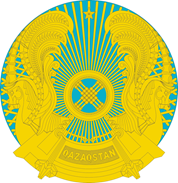 КОМИТЕТ НАУКИ   МИНИСТЕРСТВА НАУКИ И ВЫСШЕГО ОБРАЗОВАНИЯ РЕСПУБЛИКИ КАЗАХСТАН010000, Astana qalasy, Esil aýdany, Máńgilik El dańǵyly, 8-úı, “Mınıstrlikter úıi” ǵımaraty, № 11 kireberis,тел.: 7 (7172 ) 7416-58 010000, город Астана,  Есильский район, проспект Мәңгілік Ел, дом 8, здание “Дом министерств”,подъезд № 11,тел.: 7 (7172 ) 74-16-58ҚАЗАҚСТАН РЕСПУБЛИКАСЫ  ҒЫЛЫМ ЖӘНЕ ЖОҒАРЫ БІЛІМ МИНИСТРЛІГІНІҢ ҒЫЛЫМ КОМИТЕТІКОМИТЕТ НАУКИ   МИНИСТЕРСТВА НАУКИ И ВЫСШЕГО ОБРАЗОВАНИЯ РЕСПУБЛИКИ КАЗАХСТАН010000, Astana qalasy, Esil aýdany, Máńgilik El dańǵyly, 8-úı, “Mınıstrlikter úıi” ǵımaraty, № 11 kireberis,тел.: 7 (7172 ) 7416-58 010000, город Астана,  Есильский район, проспект Мәңгілік Ел, дом 8, здание “Дом министерств”,подъезд № 11,тел.: 7 (7172 ) 74-16-58